BIBLIOTECA COMUNALE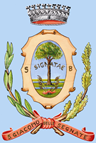 SAN GIACOMO DELLE SEGNATEOrario di apertura al pubblicoDAL 2 NOVEMBRE 2022MARTEDI’     14,00 – 17,00 MERCOLEDI’ 10,00 – 13,00 SABATO         9,00-12,00                        Per informazioni 0376/629507 0376/616101biblioteca@comunesangiacomodellesegnate.it 